UHLAKA LWENTSHUMAYELO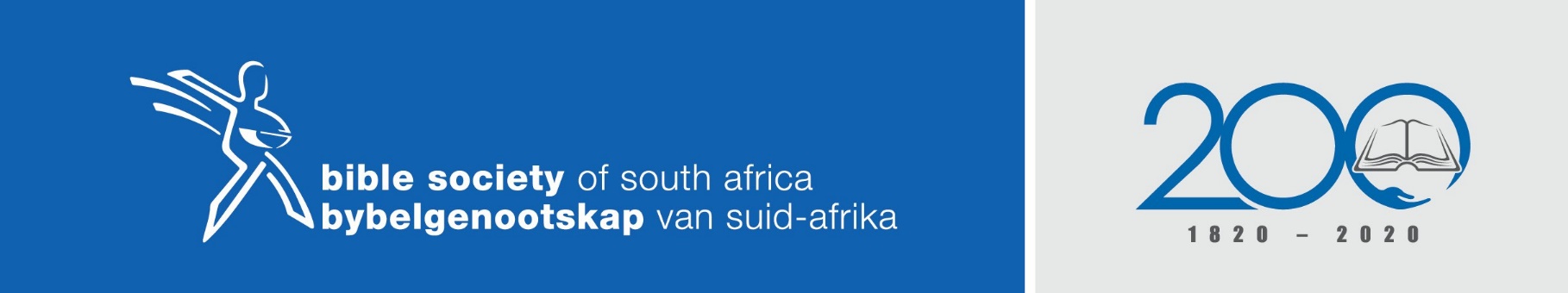 NgokukaMathewu 5:2-12 Isihloko Sentshumayelo: Izibusiso ezahlukeneyo Amaphuzu entshumayelo:  Izimo zokubusiswa nemiphumela emihle Ukuqhakambisa uthando nobuntu ekwenzeni okuhle Ukubaluleka kwezibusiso empilweni yemihla ngemihla Ukubekezela ngoKhristu kuzo zonke izimo